Конструирование «Рыбка»Уважаемые родители!Приглашаем вас в нашу мастерскую «Веселые ладошки»!Мы хотим Вам предложить вместе с детьми окунуться в страну волшебного оригами.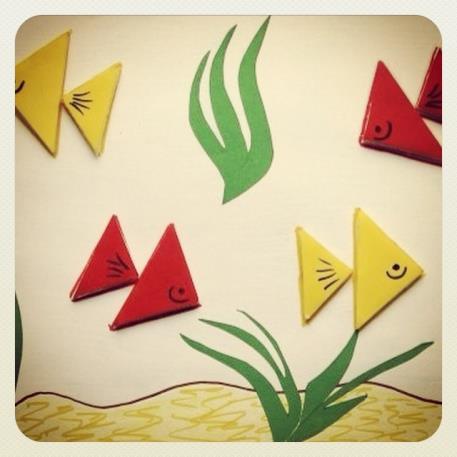 Схема оригами – рыбка,  простая в изготовлении. Самый начальный уровень, поэтому справится каждый. Рыбка из бумаги может украсить ваш интерьер, например, в качестве шторы, если их сделать очень много.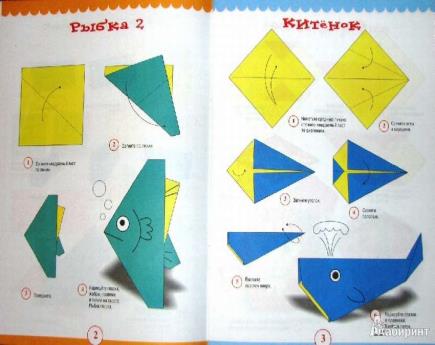 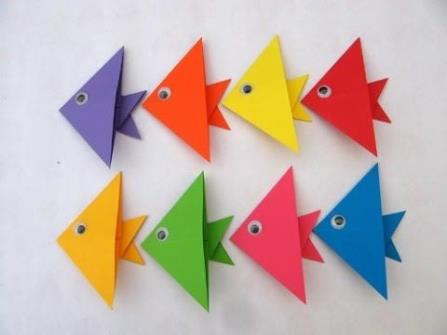 Переходите по ссылке https://youtu.be/_g-iwvOY0As  и проводите время с пользой.Спасибо, что Вы с нами!С уважением, педагоги МБДОУ ДС « Чебурашка» г. Волгодонска